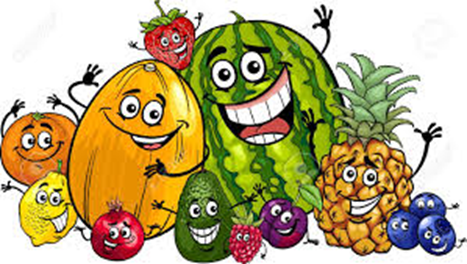 2023-2024 EĞİTİM ÖĞRETİM YILI ALİ AĞAOĞLU  ANAOKULU  EYLÜL AYI BESLENME LİSTESİLütfen beslenme örtüsü koyunuz.Kırılıp yaralayacak cam eşyalar koymayınız.Lütfen ders saatleri içinde beslenme getirmeyiniz.Beslenme çantasının temizliğini günlük yapınız.Mevsim meyvelerini soyulmuş hazırlanmış olarak beslenmeye koyunuz.Gazlı içecekler kesinlikle getirilmeyecektir.Mümkünse Meyve Suyunu evde hazırlayınız. Nektarı oranı yüksek meyve suyu tercih ediniz.Miktarı çok iyi ayarlayınız. Çocuğunuzun tüketebildiği kadar yiyecek hazırlayınız.Çocuğunuzun beslenmesinde işlenmiş şeker içeren ürünler olmamasına dikkat ediniz. Melike BAŞAR                                                                                        Melike BAŞAR                                                                                            Halime ÖZTÜRK     Öğretmen                                                                                                  Öğretmen                                                                                                    Öğretmen                                                                                                                                                                                  Uygundur                                                                                                                                                                        Cansel ÖZCAN                                                                                                                                                                          Okul MüdürüPAZARTESİSALIÇARŞAMBAPERŞEMBECUMAPoğaça (çocuğunuzun sevdiği malzemelerden  hazırlanmış),İçecek (Süt /Ayran / Meyve SuyuBirinin tercih edilmesi) 1 Mevsim Meyve (Elma, Üzüm, Armut, Erik gibi birinin tercih edilerek dilimlenmiş olarak hazırlanması)*Lütfen Pahalı Meyve koymayınız.Tost (B.Peynirli veya Kaşarlı)Doğranmış Salatalık veya Domates,İçecek (Süt /Ayran / Meyve SuyuBirinin tercih edilmesi) Kabuksuz Kuruyemiş(Kuru üzüm veya leblebi veya ceviz)  Haşlanmış veya Kızarmış Patates, ZeytinDoğranmış Salatalık veya Domates,İçecek (Süt /Ayran / Meyve Suyubirinin tercih edilmesi) 1 Mevsim Meyve (Elma, Üzüm, Armut, Erik gibi birinin tercih edilerek dilimlenmiş olarak hazırlanması)Lütfen Pahalı Meyve koymayınız.Peynirli Sandviç, (Çocuğunuzun sevdiği malzemelerden hazırlanmış)İçecek(Süt /Ayran / Meyve SuyuBirinin tercih edilmesi)Kabuksuz Kuruyemiş(kuru üzüm veya leblebi veya ceviz) Krep (çikolata, reçel bal, tahin-pekmez, helvalı olabilir.)İçecek  (Süt /Ayran / Meyve SuyuBirinin tercih edilmesi) 1 Mevsim Meyve (Elma, Üzüm, Armut birinin tercih edilerek dilimlenmiş olarak hazırlanması*Lütfen Pahalı Meyve koymayınız